       БОЙОРОҠ                                                              РАСПОРЯЖЕНИ     26 ноябрь 2019  й.                         № 69                          26 ноября  2019 г.Об ознакомлении сотрудников с законодательством в области защиты персональных данных для дальнейшей работы    С целью обработки персональных данных работников и служащих для дальнейшей работыРаспоряжаюсь:1. Ответственным лицам обеспечить при приеме на работу новых муниципальных служащих, непосредственно осуществляющих обработку персональных данных, проведение инструктажа по режиму обработки персональных данных и ознакомление с документами по обработке персональных данных и законодательством в области защиты персональных данных (Приложение 1).2. Ответственным лицам ознакомить с Федеральным законом от 27.07.2006 г. № 152-ФЗ «О персональных данных», Постановлением Правительства Российской Федерации от 15.09.2008 г. № 687 «Об утверждении Положения об особенностях обработки персональных данных, осуществляемой без использования средств автоматизации», " всех сотрудников, допущенных к обработке персональных данных.3. Ответственными лицами назначить управляющего делами администрации Ринатову Гузель Ришатовну и специалиста администрации 1 категории Сайфуллину Дамиру Мусанифовну.4. Контроль за исполнением настоящего распоряжения оставляю за собой.Глава сельского поселения                                                 Р.Г.Ягудин 	Башкортостан РеспубликаһыныңШаран районымуниципаль районыныңАкбарыс ауыл Советыауыл биләмәһе  башлығыАкбарыс ауылы, Мºктºп урамы, 2тел.(34769) 2-33-87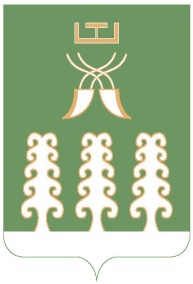 Глава   сельского поселения Акбарисовский сельсоветмуниципального района Шаранский районРеспублики Башкортостанс. Акбарисово, ул. Школьная, 2 тел.(34769) 2-33-87